不動產物件租售委託書甲方:不動產租售物件委託人                                                            電話,行動:住址:1.委託物件地點:              市縣                 區                路         段            號            樓之土地持分: 依權狀                                   建物坪數:依權狀委託金額:新台幣                              萬元整2.獨立委託期間:自       年          月            日至      年      月       日止共 30 天3.如收受訂金或斡旋金.則自動延長15天4.甲方同意:如成交.訂金或斡旋金.充作服務費之部份售出服務費:甲方同意,依售出,總價百分之一,:簽約時.以現金一次付清出租服務費:無論年限.月租1/3,簽約時.以現金一次付清5.月租金額NT$            拾         萬              仟            佰            元整6.租賃期限:____年7.服務費:月租金額三分之一,無論年限,續約50%優惠.免費法院公證推薦人:                           手機:                              單位: www.com100.org          http://全球百業.com (公司章有效)             Line:0955-322646        com100.net@gmail.com            負責人:Heny  Chen 陳 建衡 (簽字有效)中華民國  105           年             月              日             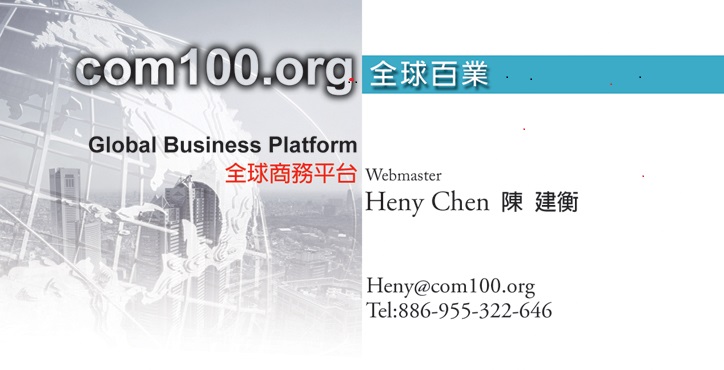 本文件 如有須要 請自行影印. 謝謝 1025